Ministério da Educação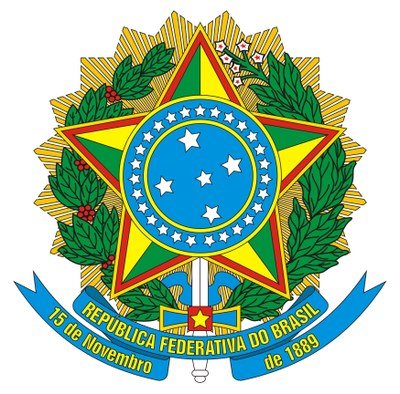 Secretaria da Educação Profissional e TecnológicaInstituto Federal de Educação, Ciência e Tecnologia BaianoPró-Reitoria de Pesquisa e InovaçãoCoordenação Geral de Pós-GraduaçãoEdital nº 163 de 09 de setembro de 2022Anexo IIINORMAS PARA ELABORAÇÃO DA PROPOSTA DE PESQUISA A proposta de pesquisa, escrita na forma de resumo expandido deve ser orientada para:Proposta de intervenção: relacionada a uma ação ou resolução de problema concernentes aos Recursos Genéticos Animais (RGA);Proposta de pesquisa aplicada: ligada à construção do conhecimento aplicado a produção com RGA; Proposta para desenvolvimento de produto na área de Conservação de Recursos Genéticos Animais (CRGA): direcionada ao desenvolvimento de aplicativos, materiais didáticos e instrucionais, produção de protótipos para desenvolvimento de equipamentos e produtos específicos voltados para a área CRGA, processos tecnológicos e outras modalidades.A proposta deve ser escrita na língua portuguesa (Brasil), elaborada contendo sua intenção de pesquisa para ser desenvolvida no Curso de Pós-Graduação Lato Sensu em Conservação de Recursos Genéticos Animais e seus Sistemas de Produção (CRGA&SP), seguindo as orientações elencadas a seguir:O arquivo deve apresentar configuração de papel A4, retrato, com margens superior e direita de 3 cm e inferior e esquerda de 2 cm, fonte da escrita Times New Roman tamanho 12, espaçamento 1,5 cm, alinhamento justificado (exceto título), no máximo 04 páginas, em formato eletrônico (PDF);Título: deve ser centralizado em letra maiúscula e em negrito. A autoria deve vir abaixo do Título com dois espaços (de 1,5 cm) e com uma nota de rodapé de identificação breve do autor (Fonte 9, contendo formação, instituição-cidade-estado-país, atuação, instituição-cidade-estado-pais que trabalha etc.);Resumo: deve conter 200 palavras;Palavras-chave: de 3 a 4 palavras-chave, não contidas no título;Introdução: deve iniciar após a identificação da autoria, com dois espaços (1,5 cm), mencionando os elementos principais da proposta, contendo: Objeto de Estudo, Justificativa e Objetivos;Metodologia: deve conter o local de realização da proposta, métodos a ser utilizados e suas referências;  Cronograma: deve conter as atividades pretendidas e o período de realização;Resultados Esperados: contêm o que se anseia com a proposta;  Viabilidade de Execução: deve prever os recursos financeiros necessários e a fonte de financiamento;Referências: conforme as citações feitas no texto;Observar o formato da Proposta disponível abaixo.Segue o Modelo da PropostaINSTITUTO FEDERAL DE EDUCAÇÃO, CIÊNCIA E TECNOLOGIA BAIANO- IF BAIANO – CAMPUS VALENÇACURSO DE PÓS-GRADUAÇÃO LATO SENSU EM CONSERVAÇÃO DE RECURSOS GENÉTICOS ANIMAIS E SEUS SISTEMAS DE PRODUÇÃO (CRGA&SP) TÍTULOJosé Maria Costa e Silva (Nome completo do autor) Resumo:Palavras-Chave:  Xxxxxxxx.   Xxxxxxxx.  Xxxxxxxxxxxx.  XxxxxxxxxxxIntrodução:Metodologia: Cronograma:Resultados Esperados:Viabilidade de Execução:Referências: